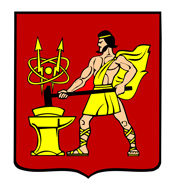 АДМИНИСТРАЦИЯ ГОРОДСКОГО ОКРУГА ЭЛЕКТРОСТАЛЬМОСКОВСКОЙ ОБЛАСТИПОСТАНОВЛЕНИЕ12.12.2018 № 1149/12Об утверждении с 1 января 2019 года размера платы за содержание жилого помещения для нанимателей жилых помещений по договорам социального найма и договорам найма жилых помещений государственного или муниципального жилищного фонда и размера платы за содержание жилого помещения для собственников жилых помещений, которые не приняли решение о выборе способа управления многоквартирным домом, а также для собственников помещений, которые на их общем собрании не приняли решение об установлении размера платы за содержание жилого помещения, на территории городского округа Электросталь Московской области          В соответствии с Жилищным кодексом Российской Федерации, п.8.1 статьи 23 Федерального закона от 29.12.2014 № 458-ФЗ «О внесении изменений в Федеральный Закон «Об отходах производства и потребления», отдельные законодательные акты Российской Федерации и признании утратившими силу отдельных законодательных актов (положений законодательных актов) Российской Федерации», стандартами по управлению многоквартирными домами в Московской области, утвержденными распоряжением Министерства жилищно-коммунального хозяйства Московской области от 30.10.2015 № 255-РВ, Администрация городского округа Электросталь Московской области ПОСТАНОВЛЯЕТ:1. Утвердить с 1 января 2019 года прилагаемый размер платы за содержание жилого помещения для нанимателей жилых помещений по договорам социального найма и договорам найма жилых помещений государственного или муниципального жилищного фонда и размер платы за содержание жилого помещения для собственников жилых помещений, которые не приняли решение о выборе способа управления многоквартирным домом и (или) на их общем собрании не приняли решение об установлении размера платы за содержание жилого помещения, на территории городского округа Электросталь Московской области (далее – размер платы за содержание жилого помещения) (Приложение № 1, № 1.1). 2. Утвердить с 1 января 2019 года размер платы за содержание  жилого помещения для нанимателей жилых помещений, занимаемых по договорам  найма жилого помещения в общежитиях, находящихся в муниципальной собственности (Приложение № 2).3. Утвердить адресный список многоквартирных и жилых домов по степени их благоустройства для целей пункта 1 настоящего постановления (Приложение № 3).	4. Признать утратившим силу постановления от 09.07.2018 № 613/7 «Об установлении с 1 июля 2018 года размера платы за содержание жилого   помещения  для нанимателей  жилых    помещений  по договорам социального найма и договорам найма жилых помещений государственного или муниципального жилищного фонда и размера платы за содержание жилого помещения для собственников жилых помещений, которые не приняли решение о выборе способа управления  многоквартирным домом и (или) не приняли решение об установлении размера платы за содержание жилого помещения, на территории городского округа  Электросталь  Московской  области».	5. Опубликовать настоящее постановление в газете «Официальный вестник» и разместить на официальном сайте  городского округа Электросталь Московской области в информационно-телекоммуникационной сети «Интернет» (www.electrostal.ru).6. Источником финансирования публикации данного постановления считать денежные средства бюджета городского округа Электросталь Московской области по подразделу 0113 раздела 0100 «Другие общегосударственные вопросы»7. Настоящее постановление вступает в силу с момента опубликования и распространяет свое действие на правоотношения, возникшие с 01.01.2019.8. Контроль за выполнением данного постановления возложить на заместителя Главы Администрации городского округа Электросталь Московской области        Борисова А.Ю.Глава городского округа                                                                                         В.Я. Пекарев